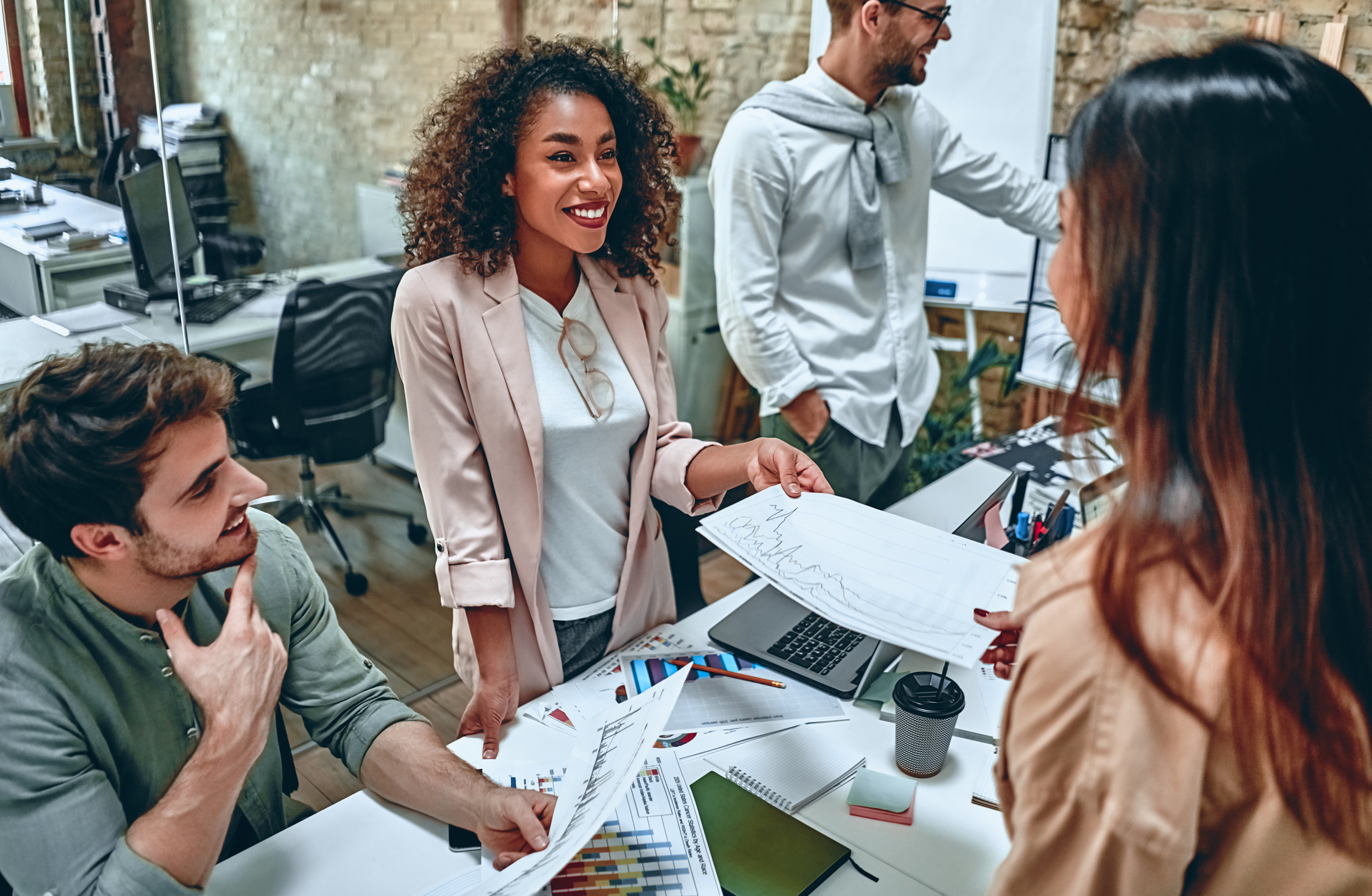 Koulutusinfo on tarjolla erityisesti ilman ammatillista tutkintoa  oleville työntekijöille (peruskoulu, lukio tai kesken jäänyt tutkinto/osittainen tutkinto), mutta koko henkilöstö on lämpimästi tervetullut infoon. Koulutusinfon sisältö voidaan suunnitella yrityksen osaamistarpeista lähtien ja voidaan järjestää esim. kahvitauon tai lounaan yhteyteen. Esiteltävien koulutusten lähtökohtana on, että ne on mahdollista suorittaa työn ohessa esim. oppisopimuksella. Koulutusinfo ei sido tai velvoita yritystä mihinkään.Päivitä yrityksesi osaaminen ajan tasalle tai suuntaa katse tulevaan ja hanki osaamista, jota yrityksessä ei vielä ole. Varaa teille sopiva ajankohta ja järjestetään tilaisuus joko paikan päällä tai etäyhteyksiä hyödyntäen. Järjestämme myös avoimia ja alakohtaisia koulutusinfopäiviä etäyhteydellä. Kysy näistä lisää.
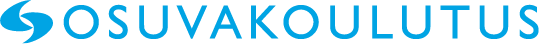 